國立臺南大學附小親子輔導團團員報名表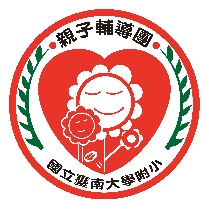 填表日期:    年    月    日因應校安維護，在正式執勤後需提供個資(姓名、身分證字號、出生年月日)，以讓校方函報教育部查核。姓      名姓      名 身分證字號 身分證字號 身分證字號 身分證字號 出生年月日 出生年月日  民國    年   月   日  民國    年   月   日  民國    年   月   日  民國    年   月   日 性      別 性      別 性      別 性      別  男 / 女 連絡電話 連絡電話  住家:  住家:  住家:  住家: 公司: 公司: 公司: 公司: 公司: 連絡電話 連絡電話  行動電話:  行動電話:  行動電話:  行動電話:  行動電話:  行動電話:  行動電話:  行動電話:  行動電話: 連絡地址 連絡地址 電子郵件 電子郵件                                    (請以正楷填寫，以利辨認)                                    (請以正楷填寫，以利辨認)                                    (請以正楷填寫，以利辨認)                                    (請以正楷填寫，以利辨認)                                    (請以正楷填寫，以利辨認)                                    (請以正楷填寫，以利辨認)                                    (請以正楷填寫，以利辨認)                                    (請以正楷填寫，以利辨認)                                    (請以正楷填寫，以利辨認) 專業證照 專業證照 學      校 學      校 科      系 科      系 科      系 科      系 職      業 職      業  □軍   □公   □教   □農   □工   □商   □服務業   □家管    □退休 □學生 / 就讀學校:                 □其它  服務機關:                       職務:  □軍   □公   □教   □農   □工   □商   □服務業   □家管    □退休 □學生 / 就讀學校:                 □其它  服務機關:                       職務:  □軍   □公   □教   □農   □工   □商   □服務業   □家管    □退休 □學生 / 就讀學校:                 □其它  服務機關:                       職務:  □軍   □公   □教   □農   □工   □商   □服務業   □家管    □退休 □學生 / 就讀學校:                 □其它  服務機關:                       職務:  □軍   □公   □教   □農   □工   □商   □服務業   □家管    □退休 □學生 / 就讀學校:                 □其它  服務機關:                       職務:  □軍   □公   □教   □農   □工   □商   □服務業   □家管    □退休 □學生 / 就讀學校:                 □其它  服務機關:                       職務:  □軍   □公   □教   □農   □工   □商   □服務業   □家管    □退休 □學生 / 就讀學校:                 □其它  服務機關:                       職務:  □軍   □公   □教   □農   □工   □商   □服務業   □家管    □退休 □學生 / 就讀學校:                 □其它  服務機關:                       職務:  □軍   □公   □教   □農   □工   □商   □服務業   □家管    □退休 □學生 / 就讀學校:                 □其它  服務機關:                       職務: 社團經歷 社團經歷  職稱:                        負責事務:  特殊榮譽:                    參與時間:  職稱:                        負責事務:  特殊榮譽:                    參與時間:  職稱:                        負責事務:  特殊榮譽:                    參與時間:  職稱:                        負責事務:  特殊榮譽:                    參與時間:  職稱:                        負責事務:  特殊榮譽:                    參與時間:  職稱:                        負責事務:  特殊榮譽:                    參與時間:  職稱:                        負責事務:  特殊榮譽:                    參與時間:  職稱:                        負責事務:  特殊榮譽:                    參與時間:  職稱:                        負責事務:  特殊榮譽:                    參與時間:在校子女資料在校子女資料在校子女資料在校子女資料在校子女資料在校子女資料在校子女資料在校子女資料在校子女資料在校子女資料在校子女資料班級姓名姓名姓名姓名班級班級班級姓名姓名姓名緊急連絡人資料(請填寫兩位)緊急連絡人資料(請填寫兩位)緊急連絡人資料(請填寫兩位)緊急連絡人資料(請填寫兩位)緊急連絡人資料(請填寫兩位)緊急連絡人資料(請填寫兩位)緊急連絡人資料(請填寫兩位)緊急連絡人資料(請填寫兩位)緊急連絡人資料(請填寫兩位)緊急連絡人資料(請填寫兩位)緊急連絡人資料(請填寫兩位)姓名關係電話電話姓名關係電話電話圖書館借書證  □ 需要     □ 不需要為配合教育部全國閱讀推動與圖書管理系統網，圖書館借書系統需使用身分證字號為借書證號碼，於正式執勤後發放。  □ 需要     □ 不需要為配合教育部全國閱讀推動與圖書管理系統網，圖書館借書系統需使用身分證字號為借書證號碼，於正式執勤後發放。  □ 需要     □ 不需要為配合教育部全國閱讀推動與圖書管理系統網，圖書館借書系統需使用身分證字號為借書證號碼，於正式執勤後發放。  □ 需要     □ 不需要為配合教育部全國閱讀推動與圖書管理系統網，圖書館借書系統需使用身分證字號為借書證號碼，於正式執勤後發放。  □ 需要     □ 不需要為配合教育部全國閱讀推動與圖書管理系統網，圖書館借書系統需使用身分證字號為借書證號碼，於正式執勤後發放。  □ 需要     □ 不需要為配合教育部全國閱讀推動與圖書管理系統網，圖書館借書系統需使用身分證字號為借書證號碼，於正式執勤後發放。  □ 需要     □ 不需要為配合教育部全國閱讀推動與圖書管理系統網，圖書館借書系統需使用身分證字號為借書證號碼，於正式執勤後發放。  □ 需要     □ 不需要為配合教育部全國閱讀推動與圖書管理系統網，圖書館借書系統需使用身分證字號為借書證號碼，於正式執勤後發放。  □ 需要     □ 不需要為配合教育部全國閱讀推動與圖書管理系統網，圖書館借書系統需使用身分證字號為借書證號碼，於正式執勤後發放。  □ 需要     □ 不需要為配合教育部全國閱讀推動與圖書管理系統網，圖書館借書系統需使用身分證字號為借書證號碼，於正式執勤後發放。志願服務手冊號碼(已領有志工服務手冊者請填寫)(已領有志工服務手冊者請填寫)(已領有志工服務手冊者請填寫)(已領有志工服務手冊者請填寫)(已領有志工服務手冊者請填寫)(已領有志工服務手冊者請填寫)(已領有志工服務手冊者請填寫)(已領有志工服務手冊者請填寫)(已領有志工服務手冊者請填寫)(已領有志工服務手冊者請填寫)相關專長(請打，可複選)相關專長(請打，可複選)相關專長(請打，可複選)相關專長(請打，可複選)1. 文書處理2. 網頁設計3.  網站架設4.程式設計5. 資料管理6.  攝影7.  動畫8.道具製作9. 展場布置10.美工插畫11.海報設計12.護理13.美容美髮14.視聽技術15.戲劇16.手工藝17.園藝18.工藝19.烹飪20.烘培21.團康活動22.唱歌23.主持24. 語言     (請填語言類別)25.音樂      (請填樂器名) 26. 體育     (請填擅長項目)27.其他         27.其他         完成報名表後，請寄回親子團信箱dep802@ps.nutn.edu.tw或是將紙本報名表交回輔導室，連絡電話:06-2132566*800 或 801  完成報名表後，請寄回親子團信箱dep802@ps.nutn.edu.tw或是將紙本報名表交回輔導室，連絡電話:06-2132566*800 或 801  完成報名表後，請寄回親子團信箱dep802@ps.nutn.edu.tw或是將紙本報名表交回輔導室，連絡電話:06-2132566*800 或 801  完成報名表後，請寄回親子團信箱dep802@ps.nutn.edu.tw或是將紙本報名表交回輔導室，連絡電話:06-2132566*800 或 801  